MINISTERO DELL’ISTRUZIONE E DEL MERITO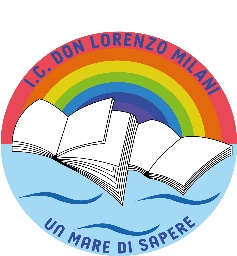 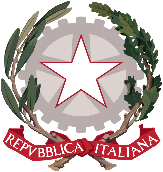 UFFICIO SCOLASTICO REGIONALE PER IL LAZIOI.C.Don Lorenzo MilaniVia A. Montanucci, 138 - 00053 CIVITAVECCHIA –  0766/1931926c.f .91064990582  Distretto N. 29 Ambito 11 rmic8gp001@istruzione.it rmic8gp001@pec.istruzione.itwww.iclorenzomilani.edu.it	AL DIRIGENTE SCOLASTICO IC DON MILANI – CIVITAVECCHIARIAMMISSIONE A SCUOLA IN CORSO D’INFORTUNIOO INTERVENTI RIGUARDANTI LA SALUTEI	sottoscritti	Sig.	 	e	Sig.ragenitori	dell’alunno/a 	frequentante la classe	sez.  	di codesto Istituto Comprensivo, chiedono che il/la proprio/a figlio/a, al/alla quale è stato applicato un apparecchio   gessato/suture/stampelle/altra   prognosi   in   data	_ fino al giorno 	, possa continuare a frequentare le lezioni, sollevando l’istituzione scolastica da qualsiasi responsabilità penale e civile derivante da tale richiesta. In relazione a quanto sopra si allega certificazione medica attestante che, alle condizioni concordate con i docenti, la frequenza scolastica del figlio/a non è di pregiudizio alla sua guarigione né elemento di rischio per sé e per gli altri.Per quanto riguarda gli apparecchi gessati e le stampelle, si specifica che, previo accordo con i docenti, è possibile che l’alunno/a venga accompagnato (e ripreso) fino all’ingresso della scuola direttamente dalla famiglia.Firma obbligatoria di entrambi i genitoriAi sensi dell'art. 155 del codice civile, poiché le decisioni di maggiore interesse relative all’istruzione sono assunte di comune accordo, si richiede la firma di entrambi i genitori.Alla luce delle disposizioni del codice civile in materia di filiazione, la presente richiesta, rientrando nella responsabilità genitoriale, deve essere sempre condivisa dai genitori. Qualora la domanda sia firmata da un solo genitore, si intende che la comunicazione sia stata condivisa.In caso di unico genitore firmatario, nell'impossibilità di acquisire il consenso scritto di entrambi i genitori, il sottoscritto, genitore unico firmatario, consapevole delle conseguenze amministrative e penali per chi rilasci dichiarazioni non corrispondenti a verità , ai sensi del DPR 445/2000, dichiara di aver effettuato la richiesta in osservanza delle disposizioni sulla responsabilità genitoriale di cui agli artt. 316, 337, 337 ter e 337 quater del codice civile, che richiedono il consenso di entrambi i genitori.Firma di autocertificazione*	_	_Firma di autocertificazione* _   _	(Legge n. 127 del 1997, DPR n. 445 del 2000) da sottoscrivere al momento della presentazione della domanda alla scuolaData  	I dati rilasciati sono utilizzati dalla scuola nel rispetto delle norme sulla privacy, previste dal D.lgs. 196 del2003 e successive modificazioni e dal Regolamento (UE) 2016/679 del Parlamento europeo e del Consiglio.